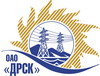 Открытое Акционерное Общество«Дальневосточная распределительная сетевая  компания»ПРОТОКОЛ №435/ПрУ -РЗакупочной комиссии по рассмотрению предложений по открытому запросу предложения на оказание услуг «Предпечатная подготовка, печать и верстка корпоративного журнала» (закупка 932 р. 9.)СПОСОБ И ПРЕДМЕТ ЗАКУПКИ: Открытый запрос предложений на оказание услуг «Предпечатная подготовка, печать и верстка корпоративного журнала» (закупка 932 р.9)Форма голосования членов Закупочной комиссии: очно-заочная.ПРИСУТСТВОВАЛИ: __8_членов постоянно действующей Закупочной комиссии 2-го уровня.ВОПРОСЫ, ВЫНОСИМЫЕ НА РАССМОТРЕНИЕ ЗАКУПОЧНОЙ КОМИССИИ: О рассмотрении результатов оценки предложений Участников О признании предложений участников соответствующими условиям запроса предложений О предварительной ранжировке предложенийО проведении переторжкиРЕШИЛИ:ПО ВОПРОСУ № 1Признать объем полученной информации достаточным для принятия решения.Утвердить цены, полученные на процедуре вскрытия конвертов с заявками участников запроса предложений.ПО ВОПРОСУ № 2Признать предложения участников ООО «Амур Медиа Консалтинг», ООО «Амурский Медиа Центр» соответствующими условиям запроса предложений и принять их к дальнейшему рассмотрению.ПО ВОПРОСУ № 3Утвердить предварительную ранжировку предложений:	ПО ВОПРОСУ № 4Провести переторжку;4.1. Допустить к участию в переторжке предложения следующих участников: ООО «Амур Медиа Консалтинг», ООО «Амурский Медиа Центр»   4.2.  Определить форму переторжки: заочная4.3. Назначить переторжку на 20.05.2015 в 14:00 час. (Благовещенского времени). 4.4. Место проведения переторжки: 675000, г. Благовещенск, ул. Шевченко 28, каб. 248.4.5. Техническому секретарю Закупочной комиссии уведомить участников, приглашенных к участию в переторжке, о принятом комиссией решении.Ответственный секретарь Закупочной комиссии 2 уровня ОАО «ДРСК»	О.А. МоторинаТехнический секретарь Закупочной комиссии 2 уровня ОАО «ДРСК»	Т.А. Игнатоваг. Благовещенск«19»    мая____  2015г.№п/пНаименование Участника закупки и его адресЦена предложения на участие в закупкебез НДС, руб.1ООО «Амур Медиа Консалтинг» (675000, Амурская область, г. Благовещенск, ул. Калинина, д.10 А)Предложение: подано 05.05.2015 в 13:23
Цена: 725 000,00 руб. (НДС не облагается)2ООО «Амурский Медиа Центр» (675000, Амурская область, г. Благовещенск, ул. Калинина, д.10 А)Предложение: подано 05.05.2015 в 13:50
Цена: 860 000,00 руб. (НДС не облагается)Место в предварительной ранжировкеНаименование участника и его адресЦена предложения на участие в закупке, руб.Балл по неценовой предпочтительности1 местоООО «Амур Медиа Консалтинг» (675000, Амурская область, г. Благовещенск, ул. Калинина, д.10 А)725 000,00 руб. (НДС не облагается)3,452 местоООО «Амурский Медиа Центр» (675000, Амурская область, г. Благовещенск, ул. Калинина, д.10 А)860 000,00 руб. (НДС не облагается)3,00